Les phrases à apprendre pour communiquer en français en toute circonstanceDe Simon, publié le 09/03/2016Blog > Langues > FLE > Les Phrases de Français Indispensables à Connaître si vous Etes EtrangersTable des matièresLa motivation est la clé du succès en françaisApprendre les phrases utiles de français quand on est anglophoneApprendre les phrases utiles de français quand on est hispanophoneVous êtes étranger et venez en France pour les études, le travail ou tout simplement du tourisme ?Vous aimeriez pouvoir communiquer dans la langue de Molière, mais vous n’avez jamais pris de cours de FLE ?Nous avons réalisé pour vous une sélection des phrases vraiment utiles à connaître pour pouvoir communiquer dans un pays francophone lorsqu’on est un étranger (anglophone ou hispanophone).Et si vous donniez
des cours ?Inscription Gratuite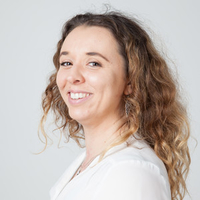 Albane-auroreNos professeurs sont tellement heureux”Avec Superprof, j’ai pu trouver des élèves sérieux, motivés et désireux d’apprendre. Je recommande Superprof!”La motivation est la clé du succès en françaisPour apprendre le français, il faut être rigoureux et régulier dans son travail. Sans investissement de votre part, vous n’arriverez pas à mémoriser les phrases utiles en français.Mais par dessus-tout, il est essentiel d’être motivé, de vouloir apprendre le français. C’est presque toujours un manque de motivation et non une mauvaise mémoire qui explique les difficultés de certains.Vous devez aimer la langue et vous convaincre qu’il est intéressant d’apprendre la langue française.Le français, pour un étranger, est une langue difficile. Les personnes nées en France n’en ont pas toujours conscience, parce qu’elles ont baigné dedans depuis le berceau. Il est pourtant largement admis que la langue française est complexe et difficile pour de nombreux étrangers.Mais rassurez-vous, si le français n’est pas une langue facile, ce n’est pas non plus la langue la plus difficile à connaître.C’est parfois difficile de trouver son chemin en Français.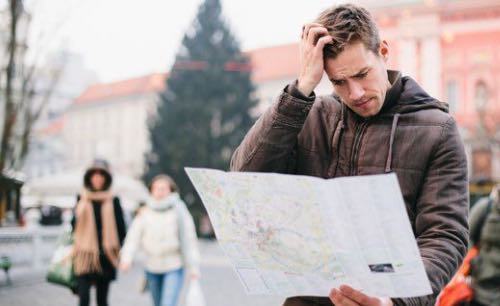 Si vous êtes motivé et capable de vous investir vraiment, vous pourrez apprendre les principales phrases à connaître en français très rapidement. Vous verrez par vous-même qu’apprendre le français quand on est étranger n’est pas mission impossible.Grâce aux phrases que nous avons sélectionnées pour vous, vous allez réussir à apprendre rapidement à parler français.Apprendre les phrases utiles de français quand on est anglophoneVous êtes anglophone ?Cette partie vous intéresse. Nous vous donnons les principales phrases et locutions à connaître en français avec leur traduction en anglais.Commençons par le plus simple les salutations à un francophone :« Bonjour » : hello. Pour dire « Hi », on utilise le mot « salut ». Pour saluer une personne le soir, il faut dire « Bonsoir » (Good evening). Enfin, on dit « Bonne nuit » pour dire « Good night ».« Excusez-moi de vous déranger » est une phrase utile à connaître pour attirer l’attention de quelqu’un, avant de lui poser une question. C’est l’équivalent de « I’m sorry to bother you ».Lorsque vous rencontrez pour la première fois une personne, on dit en anglais « Nice to meet you ». En français, on utilise la phrase « Content de vous rencontrer ». Ou tout simplement « Enchanté ».Pour dire « my name is Kate » en français, vous devez dire « Je m’appelle Kate ». Vous pouvez aussi dire « Mon nom est Kate », mais cette formule est peu utilisée en français.Pour présenter votre nationalité : « Je viens d’Ecosse » (I’m from Scotland).Pour demander à votre interlocuteur s’il va bien (How are you ?), on dira en français « Comment allez-vous ? ». Si vous souhaitez tutoyer la personne, vous direz « Comment vas-tu ? ». Vous devez répondre « Très bien, merci » (Fine, thank you).Pour dire « See you soon », utilisez la formule « A bientôt ». A demain = See you tomorrow. A la semaine prochaine = See you next week.N’avancez plus à l’aveugle et apprenez le français.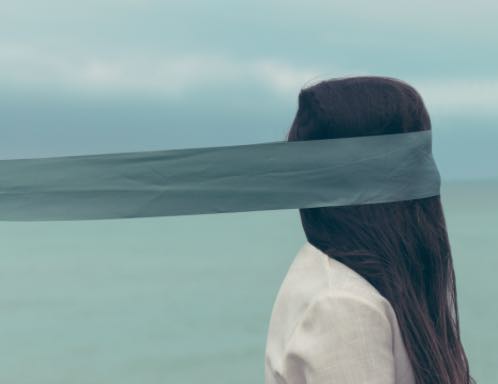 Concernant les formules interrogatives :Where se traduit par « où » en français. Exemple : « Où est l’hôpital ? » (Where is the hospital ?)What se traduit par « quoi » ou par « quel(le) ». Exemples : « Quelle heure est-il ? » (What time is it ?) ; « Quoi ? » (What ?).Avez-vous = Do you. Exemple ; « Avez-vous un plan ? » (Do you have some map ?).When se traduit par « Quand » : « Quand partons-nous ? » (When do we go ?).Why se traduit par « Pourquoi » : « Pourquoi es-tu en retard ? ».Who se traduit par « Qui » : « Qui es-tu ? » (Who are you ?).Si vous souhaitez expliquer à votre interlocuteur que vous ne parlez pas bien le français : « Excusez-moi, je ne parle pas très bien français » (Excuse-me, I don’t speak very well French).Lorsque vous n’avez pas compris quelque chose : « Je ne comprends pas ce que vous avez dit » (I don’t understand what you said). Vous pouvez aussi demander « Pourriez-vous répéter s’il-vous-plaît ? » (Could you repeat please ?).Pour demander à quelqu’un s’il parle anglais : « Do you speak English ? », dites : « Est-ce que vous parlez anglais ? ».Pour demander à quelqu’un de vous aider : « Pourriez-vous m’aider ? » (Can you help me ?).Pour exprimer un souhait, vous devez utiliser le conditionnel : « J’aimerais manger du riz » (I would like to eat some rice).Dans le cadre de vos déplacements, voici quelques phrases utiles à connaître en français :Où est-ce que je peux acheter les tickets de bus ? (Where can I buy the bus tickets ?).A quelle heure est le prochain train pour Marseille ? (At what time is the next train to Marseille ?).Un billet pour Nantes, s’il-vous-plaît (One ticket to Nantes, please).Si vous souhaitez réserver un logement ou un hôtel :Avez-vous une chambre libre ? (Do you have any vacancies ?)Je souhaiterais réserver une chambre pour X personnes (I’d like to book a room for 3 people).Je souhaiterais louer une maison (I’d like to rent a house). Pour dire « apartment », on utile le mot français « appartement ».Pour aller au restaurant :Quels restaurants me recommandez-vous ? (What restaurants do you recommend ?).J’aimerais réserver une table pour X personnes ce soir à 8 heures (I’d like to book a table for X persons tonight at 8).Où sont les toilettes ? (Where are the toilets ?)Pour commander « a glass of wine » : « un verre de vin ». « Café » = cup of coffee.L’addition, s’il-vous-plaît (please bring the bill).Apprendre les phrases utiles de français quand on est hispanophone Voici une série de phrases à connaître en français, avec leur traduction en espagnol.Pour saluer une personne, dites « bonjour » (Buenos dias) le matin et l’après-midi et « bonsoir » (Buenas noches) le soir. De manière plus familière : « Salut » (Hola). Pour dire « Adiós », dites « au revoir ». Pour dire Hasta Luego, dites « A demain ».Pour dire « No hay de qué », dites « je vous en prie ». Pour dire « de nada », on dit « de rien » en français.Voici quelques phrases utiles en français pour vous présenter :Je m’appelle Pilar (Me llamo Pilar).Comment vous appelez-vous ? (¿ Cómo se llama ? ).Je suis espagnol(e) (Soy francés/esa).Je vous présente ma femme (Le presento a mi mujer).Enchanté de faire votre connaissance (Me encantada de haberle conocido).J’ai 25 ans (tengo 25 años).Concernant les questions :Quelle heure est-il ? (¿ Qué hora es ? )Où se trouve la maison ? (¿ Dónde está la casa ?)Qu’est-ce que c’est ? (¿ Qué es esto ? ).Pour dire que vous aimez quelque chose : J’aime beaucoup la vie parisienne (Me gusta mucho la vida parisina).Pour exprimer votre accord : « je suis d’accord avec vous » (Estoy de acuerdo con usted).Pour expliquer à votre interlocuteur que vous ne comprenez pas ce qu’il dit : « Excusez-moi mais je n’ai pas compris » (Disculpe, pero no he entendio).Perdu dans la langue de Molière ?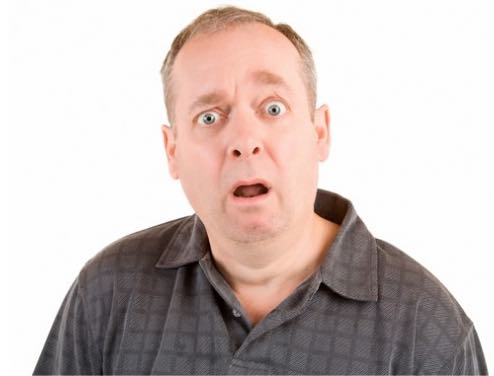 Pour demander si vous pouvez poser une question : « Je peux vous poser une question ? » (¿Le puedo hacer una pregunta?).Pour demander à votre interlocuteur de répéter une phrase : « Pourriez-vous répéter plus lentement s’il-vous-plaît ? » (¿ Podría repetirlo más despacio, por favor ?).Pour demander votre orientation :Pourriez-vous m’indiquer comment me rendre au centre-ville ? (¿ Me puede indicar comme ir al centro ?Je suis perdu, pourriez-vous m’aider ? (¿ Estoy perdido, me puede ayudar ? )Où se trouve le poste de police ? (¿Dondé está el Comisaría ?).Dans le cadre de vos déplacements :Où est-ce que je pourrais acheter les billets ? (¿ Donde puedo comprar los billetes ?).Où se trouve la gare (de train) la plus proche ? (¿ Done está la estación de tren más cercana ? ).Pourrais-je avoir les horaires du bus ? (¿ Puedes darme los horarios de autobús ?)Dans quelle direction dois-je aller ? (¿ En qué dirección debo ir ?)un avion : el avión.Pour réserver une table de restaurant ou une chambre d’hôtel :Avez-vous une chambre libre pour ce soir ? (¿ Tiene une habitación libre para esta tarde ?)J’aimerais réserver une chambre pour X personnes (¿ Quiziera reservar una habitación para X personas).Quel restaurant me recommandez-vous ? (¿ Que restaurante me recomendia ?).Où sont les toilettes ? (¿ Donde se encuentran los servicios ?).Et oui, ces phrases pourront vous sauver la mise plus d’une fois et compléter vos cours de FLE à Paris par exemple.Cette liste de phrases en français n’est bien sûr pas exhaustive. Il est impossible dans le cadre d’un article de faire une liste complète des phrases françaises de la vie courante.Le terme « utile » est relatif.Mais ces phrases que nous vous avons proposées sont des phrases très fréquentes qui servent dans la vie quotidienne.Si vous voulez aller plus loin, nous vous conseillons d’acheter un petit guide de la langue française.Il en existe des dizaines dans le commerce.Pour aller encore plus loin, vous pouvez même prendre des cours de FLE. Vous trouverez un large choix de prof de FLE sur la plateforme Superprof.